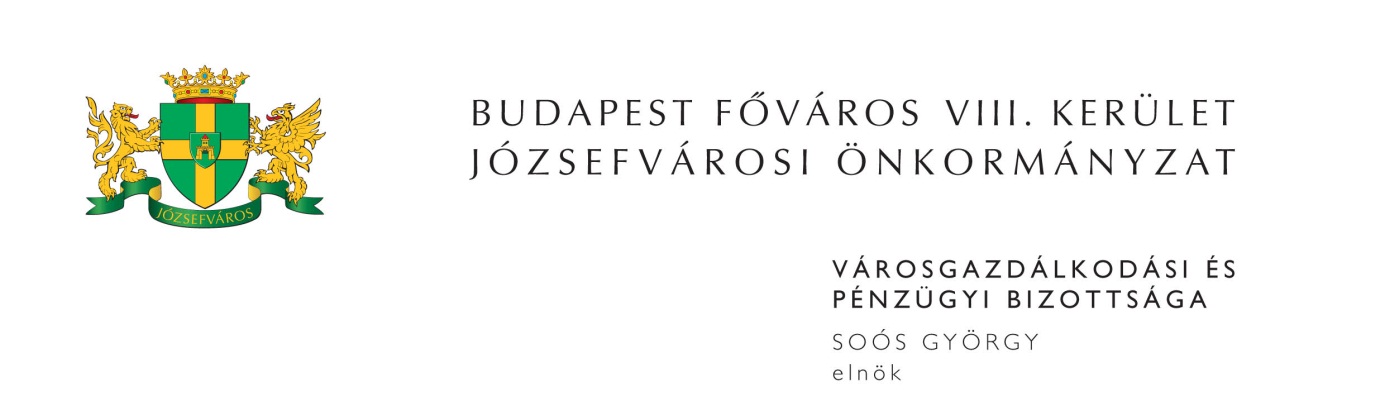 M E G H Í V ÓBudapest Józsefvárosi Önkormányzat Városgazdálkodási és Pénzügyi Bizottsága2013. évi 36. rendes ülését2013. november 18-án (hétfőn) 1300 órárahívom össze.A Városgazdálkodási és Pénzügyi Bizottság ülését a Józsefvárosi Polgármesteri HivatalIII. 300-as termében (Budapest, VIII. Baross u. 63-67.) tartja.Napirend:1. Zárt ülés keretében tárgyalandó előterjesztések (írásbeli előterjesztés)Javaslat útkárral kapcsolatos kártérítési igény rendezésére (3 db) 	ZÁRT ÜLÉSElőterjesztő: Ács Péter – a Józsefvárosi Közterület-felügyelet és Városüzemeltetési Szolgálat igazgatójaA Budapest VIII., József krt. …………….. szám alatti lakás elidegenítésével kapcsolatos vételár és eladási ajánlat jóváhagyása			ZÁRT ÜLÉSElőterjesztő: Kovács Ottó – a Kisfalu Kft. ügyvezető igazgatójaA Budapest VIII. Salétrom u. ………………. szám alatti lakás elidegenítésével kapcsolatos vételár és eladási ajánlat jóváhagyása			ZÁRT ÜLÉSElőterjesztő: Kovács Ottó – a Kisfalu Kft. ügyvezető igazgatójaA Budapest VIII. kerület, Magdolna u. ………… szám alatti díjhátralékos bérlők részletfizetési kérelme 						ZÁRT ÜLÉSElőterjesztő: Kovács Ottó – a Kisfalu Kft. ügyvezető igazgatójaJavaslat a Budapest VIII. kerület, Dankó utca …………. szám alatti lakás bérbeadására (PÓTKÉZBESÍTÉS)					ZÁRT ÜLÉSElőterjesztő: Kovács Ottó – a Kisfalu Kft. ügyvezető igazgatója 2. Képviselő-testület(írásbeli előterjesztés)Javaslat a helyi adókkal kapcsolatos döntések meghozataláraElőterjesztő: Egry Attila - alpolgármesterJavaslat a Budapest Józsefváros Önkormányzat tulajdonában álló lakások bérbeadásának feltételeiről, valamint a lakbér mértékéről szóló 16/2010. (III.08.) számú önkormányzati rendelet módosítására Előterjesztő: Dr. Kocsis Máté - polgármesterJavaslat szobrok, emléktáblák elhelyezésére, illetve támogatására, valamint közterület elnevezéséreElőterjesztő: Sántha Péterné - alpolgármesterJavaslat a 36283 hrsz-ú közterület elnevezéséreElőterjesztő: Dr. Kocsis Máté - polgármesterJavaslat alpolgármesteri keret terhére történő támogatás elbírálásáraElőterjesztő: Sántha Péterné - alpolgármesterJavaslat költségvetési szervekkel kapcsolatos döntések meghozataláraElőterjesztő: Dr. Kocsis Máté - polgármesterJavaslat alapítvány támogatásáraElőterjesztő: Komássy Ákos - képviselőJavaslat lakások felújítására a LÉLEK-Program keretében Előterjesztő: Dr. Kocsis Máté - polgármester                       Zentai Oszkár - képviselőTájékoztató a Palotanegyed turisztikai időszak alatti zajártalmának csökkentése tárgyában meghozott képviselő-testületi határozat végrehajtásárólElőterjesztő: Egry Attila – alpolgármester                      Szilágyi Demeter - képviselő3. Közbeszerzések(írásbeli előterjesztés)Javaslat „Vállalkozási szerződés keretében Magdolna negyed Program III Kálvária tér rehabilitációja” tárgyú közbeszerzési eljárás ajánlattételi felhívásának elfogadására, valamint hozzájárulás az eljárás kezdeményezéséhez (PÓTKÉZBESÍTÉS)Előterjesztő: Fernezelyi Gergely DLA - Városfejlesztési és Főépítészi Ügyosztály vezetőjeJavaslat „Vállalkozási szerződés kertében Magdolna negyed Program III FiDo tér rehabilitációja” tárgyú közbeszerzési eljárás ajánlattételi felhívásának elfogadására, valamint hozzájárulás az eljárás kezdeményezéséhez (PÓTKÉZBESÍTÉS)Előterjesztő: Fernezelyi Gergely DLA - Városfejlesztési és Főépítészi Ügyosztály vezetőjeJavaslat „Vállalkozási szerződés keretében Teleki téri piac árusító pavilonjainak kivitelezése” tárgyú közbeszerzési eljárás ajánlattételi felhívásának elfogadására, valamint hozzájárulás az eljárás kezdeményezéséhez (PÓTKÉZBESÍTÉS)Előterjesztő: Fernezelyi Gergely DLA - Városfejlesztési és Főépítészi Ügyosztály vezetője4. Beszerzések(írásbeli előterjesztés)Javaslat „catering” tárgyú, közbeszerzési értékhatárt el nem érő beszerzési eljárás eredményének megállapítására (PÓTKÉZBESÍTÉS)Előterjesztő: Kovács Barbara – a Józsefvárosi Közösségi Házak Nonprofit Kft. ügyvezető igazgatója5. Vagyongazdálkodási és Üzemeltetési Ügyosztály Előterjesztő: Szűcs Tamás – ügyosztályvezető(írásbeli előterjesztés)Tulajdonosi hozzájárulás, a Budapest VIII. kerület Népszínház utca és a Fiumei út közötti zöldterület (Hrsz.: 35123/4) rehabilitációja közterületi munkáihozTulajdonosi hozzájárulás, a Nemzeti Közszolgálati Egyetem Sportközpont külső közműellátása közterületi munkáihozKözterület-használati kérelmek elbírálása (PÓTKÉZBESÍTÉS)6. Kisfalu Kft. Előterjesztő: Kovács Ottó – ügyvezető igazgató(írásbeli előterjesztés)Drigán Krisztofer Gyula egyéni vállalkozó bérbevételi kérelme a Budapest VIII. Práter u. 18. szám alatti üres önkormányzati tulajdonú helyiség vonatkozásában Javaslat a Budapest VIII. kerület Horánszky u. 21. szám alatti bölcsőde utcai homlokzat felújítás vállalkozási szerződés módosítására 7. Egyebek(írásbeli előterjesztés)Javaslat tervezői művezetői szerződés megkötésére a Mobilterv 2000 Kft-vel a Magdolna negyed Program III. keretében lebonyolítandó „út és közvilágítás építés” projektelem kivitelezésével kapcsolatos tervezői művezetési feladatok ellátására Előterjesztő: Fernezelyi Gergely DLA – a Városfejlesztési és Főépítészi Ügyosztály vezetőjeJavaslat a Magdolna-negyed Program III. keretében a FiDo tér elektromos hálózatának fejlesztésével kapcsolatos munkák megrendelésére (PÓTKÉZBESÍTÉS)Előterjesztő: Fernezelyi Gergely DLA – a Városfejlesztési és Főépítészi Ügyosztály vezetőjeTulajdonosi hozzájárulás a Teleki téri ideiglenes piac üzlet bérleti szerződés megkötéséhez (PÓTKÉZBESÍTÉS)Előterjesztő: Ács Péter – a Józsefvárosi Közterület-felügyelet és Városüzemeltetési Szolgálat igazgatójaMegjelenésére feltétlenül számítok. Amennyiben az ülésen nem tud részt venni, kérem, azt jelezni szíveskedjen Deákné Lőrincz Mártánál (Szervezési és Képviselői Iroda) 2013. november 18-án 10,00 óráig a 459-21-51-es telefonszámon.Budapest, 2013. november 13. 	Soós György s.k.	elnök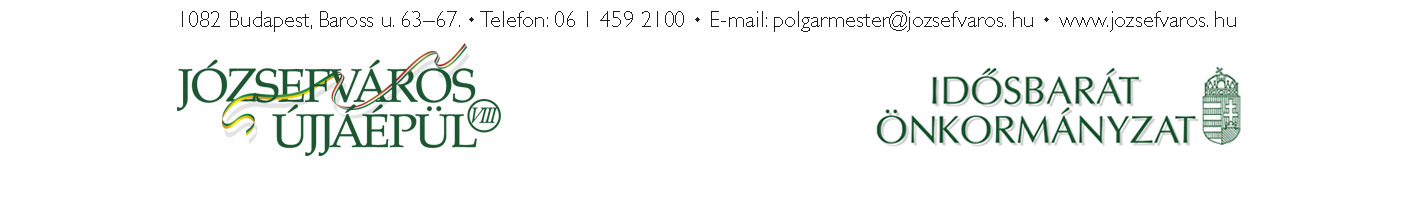 4